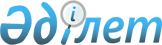 Об утверждении бюджета Айсаринского сельского округаАкжарского района на 2021-2023 годыРешение Акжарского районного маслихата Северо-Казахстанской области от 6 января 2021 года № 66-9. Зарегистрировано Департаментом юстиции Северо-Казахстанской области 13 января 2021 года № 6978
      Сноска. Вводится в действие с 01.01.2021 в соответствии с пунктом 7 настоящего решения.
      В соответствии со статьями 9-1, 75 Бюджетного кодекса Республики Казахстан от 4 декабря 2008 года, статьей 6 Закона Республики Казахстан от 23 января 2001 года "О местном государственном управлении и самоуправлении в Республике Казахстан" Акжарский районный маслихат Северо-Казахстанской области РЕШИЛ:
      1. Утвердить бюджет Айсаринского сельского округа Акжарского района на 2021-2023 годы согласно приложениям 1, 2 и 3 к настоящему решению соответственно, в том числе на 2021 год в следующих объемах:
      1) доходы – 21 696 тысяч тенге:
      налоговые поступления – 411 тысяч тенге;
      неналоговые поступления – 0 тысяч тенге;
      поступления от продажи основного капитала – 0 тысяч тенге;
      поступления трансфертов –21 285 тысяч тенге; 
      2) затраты – 21 696 тысяч тенге;
      3) чистое бюджетное кредитование – 0 тысяч тенге:
      бюджетные кредиты – 0 тысяч тенге;
      погашение бюджетных кредитов – 0 тысяч тенге;
      4) сальдо по операциям с финансовыми активами – 0 тысяч тенге:
      приобретение финансовых активов – 0 тысяч тенге;
      поступления от продажи финансовых активов государства – 0 тысяч тенге;
      5) дефицит (профицит) бюджета – -0 тысяч тенге;
      6) финансирование дефицита (использование профицита) бюджета – 0 тысяч тенге:
      поступление займов – 0 тысяч тенге;
      погашение займов – 0 тысяч тенге;
      используемые остатки бюджетных средств – 0 тысяч тенге.
      2. Установить, что доходы бюджета сельского округа на 2021 год формируются в соответствии с Бюджетным Кодексом Республики Казахстан от 4 декабря 2008 года за счет следующих налоговых поступлений:
      1) индивидуальный подоходный налог по доходам, подлежащим обложению самостоятельно физическими лицами, у которых на территории села расположено заявленное при постановке на регистрационный учет в органе государственных доходов:
      место нахождения – для индивидуального предпринимателя, частного нотариуса, частного судебного исполнителя, адвоката, профессионального медиатора;
      место жительства – для остальных физических лиц;
      2) налог на имущество физических лиц по объектам обложения данным налогом, находящимся на территории сельского округа;
      3) земельный налог на земли населенных пунктов с физических и юридических лиц по земельным участкам, находящимся на территории села;
      4) налог на транспортные средства:
      с физических лиц, место жительства которых находится на территории села;
      с юридических лиц, место нахождения которых, указываемое в их учредительных документах, располагается на территории села;
      5) плата за размещение наружной (визуальной) рекламы:
      на открытом пространстве за пределами помещений в селе;
      в полосе отвода автомобильных дорог общего пользования, проходящих через территории сельского округа;
      на открытом пространстве за пределами помещений вне населенных пунктов и вне полосы отвода автомобильных дорог общего пользования.
      3. Установить, что доходы бюджета сельского округа на 2021 год формируются за счет следующих неналоговых поступлений:
      1) штрафы, налагаемые акимами сельских округов за административные правонарушения;
      2) добровольные сборы физических и юридических лиц;
      3) доходы от коммунальной собственности сельского округа (коммунальной собственности местного самоуправления):
      поступления части чистого дохода коммунальных государственных предприятий, созданных по решению аппарата акима сельского округа;
      доходы на доли участия в юридических лицах, находящиеся в коммунальной собственности сельского округа (коммунальной собственности местного самоуправления);
      доходы от аренды имущества коммунальной собственности сельского округа (коммунальной собственности местного самоуправления);
      другие доходы от коммунальной собственности сельского округа (коммунальной собственности местного самоуправления);
      4) другие неналоговые поступления в бюджет сельского округа.
      4. Поступлениями в бюджет сельского округа от продажи основного капитала являются деньги от продажи государственного имущества, закрепленного за государственными учреждениями, финансируемыми из бюджета сельского округа.
      5. Поступлениями трансфертов в бюджет сельского округа являются трансферты из районного бюджета.
      6. Учесть, что в бюджете сельского округа на 2021 год предусмотрен объем субвенции, передаваемой из районного бюджета в бюджет округа в сумме 16 285 тысяч тенге
      7. Настоящее решение вводится в действие с 1 января 2021 года. Бюджет Айсаринского сельского округа Акжарского района на 2021 год Бюджет Айсаринского сельского округа Акжарского района на 2022 год Бюджет Айсаринского сельского округа Акжарского района на 2023 год
					© 2012. РГП на ПХВ «Институт законодательства и правовой информации Республики Казахстан» Министерства юстиции Республики Казахстан
				
      Председатель сессии
Акжарского районного маслихата
Северо-Казахстанской области

Б. Закенов

      Секретарь Акжарского районного
маслихата

А. Хоршат
Приложение 1 к решениюАкжарского районного маслихатаСеверо-Казахстанской областиот 6 января 2021 года№ 66-9
Категория
Класс
Подкласс
Наименование
Сумма тысяч тенге
I. Доходы
21696
1
Налоговые поступления
411
04
Налоги на собственность
411
1
Hалоги на имущество
4
3
Земельный налог
15
4
Hалог на транспортные средства
392
4
Поступления трансфертов
21285
02
Трансферты из вышестоящих органов государственного управления
21285
3
Трансферты из районного (города областного значения) бюджета
21285
Наименование
Наименование
Наименование
Наименование
Сумма

тысяч тенге
Функциональная группа
Функциональная группа
Функциональная группа
Функциональная группа
Сумма

тысяч тенге
Администратор бюджетной программы
Администратор бюджетной программы
Администратор бюджетной программы
Сумма

тысяч тенге
Программа
Программа
Сумма

тысяч тенге
II. Затраты
21696
01
Государственные услуги общего характера
15427
124
Аппарат акима города районного значения, села, поселка, сельского округа
15427
001
Услуги по обеспечению деятельности акима города районного значения, села, поселка, сельского округа
10427
022
Капитальные расходы государственного органа
5000
07
Жилищно-коммунальное хозяйство
860
124
Аппарат акима города районного значения, села, поселка, сельского округа
860
014
Организация водоснабжения населенных пунктов
280
008
Освещение улиц населенных пунктов
87
009
Обеспечение санитарии населенных пунктов
193
011
Благоустройство и озеленение населенных пунктов
300
08
Культура, спорт, туризм и информационное пространство
3909
124
Аппарат акима города районного значения, села, поселка, сельского округа
3909
006
Поддержка культурно-досуговой работы на местном уровне
3909
13
Прочие
1500
124
Аппарат акима города районного значения, села, поселка, сельского округа
1500
040
Реализация мероприятий для решения вопросов обустройства населенных пунктов в реализацию мер по содействию экономическому развитию регионов в рамках Государственной программы развития регионов до 2025 года
1500
III. Чистое бюджетное кредитование
0
IV. Сальдо по операциям с финансовыми активами
0
Приобретение финансовых активов
0
Поступление от продажи финансовых активов государства
0
V. Дефицит (Профицит) бюджета
0
VI. Финансирование дефицита (использование профицита ) бюджета
0
Категория
Класс
Подкласс
Наименование
Сумма

тысяч тенге
8
Используемые остатки бюджетных средств
0
01
Остатки бюджетных средств
0
1
Свободные остатки бюджетных средств
0Приложение 2 к решениюАкжарского районного маслихатаСеверо-Казахстанской области№ 66-9 от 06 января 2021 года
Категория
Класс
Подкласс
Наименование
Сумма

тысяч тенге
I. Доходы
15371
1
Налоговые поступления
415
04
Налоги на собственность
415
1
Hалоги на имущество
4
3
Земельный налог
15
4
Hалог на транспортные средства
396
4
Поступления трансфертов
14956
02
Трансферты из вышестоящих органов государственного управления
14956
3
Трансферты из районного (города областного значения) бюджета
14956
Наименование
Наименование
Наименование
Наименование
Сумма

тысяч тенге
Функциональная группа
Функциональная группа
Функциональная группа
Функциональная группа
Сумма

тысяч тенге
Администратор бюджетной программы
Администратор бюджетной программы
Администратор бюджетной программы
Сумма

тысяч тенге
Программа
Программа
Сумма

тысяч тенге
II. Затраты
15371
01
Государственные услуги общего характера
10461
124
Аппарат акима города районного значения, села, поселка, сельского округа
10461
001
Услуги по обеспечению деятельности акима города районного значения, села, поселка, сельского округа
10461
07
Жилищно-коммунальное хозяйство
884
124
Аппарат акима города районного значения, села, поселка, сельского округа
884
014
Организация водоснабжения населенных пунктов
288
008
Освещение улиц в населенных пунктах
88
009
Обеспечение санитарии населенных пунктов
198
011
Благоустройство и озеленение населенных пунктов
310
08
Культура, спорт, туризм и информационное пространство
4026
124
Аппарат акима города районного значения, села, поселка, сельского округа
4026
006
Поддержка культурно-досуговой работы на местном уровне
4026
III. Чистое бюджетное кредитование
0
IV. Сальдо по операциям с финансовыми активами
0
Приобретение финансовых активов
0
Поступление от продажи финансовых активов государства
0
V. Дефицит (Профицит) бюджета
0
VI. Финансирование дефицита (использование профицита ) бюджета
0
Категория
Класс
Подкласс
Наименование
Сумма

тысяч тенге
8
Используемые остатки бюджетных средств
0
01
Остатки бюджетных средств
0
1
Свободные остатки бюджетных средств
0Приложение 3 к решениюАкжарского районного маслихата Северо-Казахстанской области№ 66-9 от 06 января 2021 года
Категория
Класс
Подкласс
Наименование
Сумма

тысяч тенге
I. Доходы
15834
1
Налоговые поступления
440
04
Налоги на собственность
440
1
Hалоги на имущество
4
3
Земельный налог
15
4
Hалог на транспортные средства
421
4
Поступления трансфертов
15394
02
Трансферты из вышестоящих органов государственного управления
15394
3
Трансферты из районного (города областного значения) бюджета
15394
Наименование
Наименование
Наименование
Наименование
Сумма

тысяч тенге
Функциональная группа
Функциональная группа
Функциональная группа
Функциональная группа
Сумма

тысяч тенге
Администратор бюджетной программы
Администратор бюджетной программы
Администратор бюджетной программы
Сумма

тысяч тенге
Программа
Программа
Сумма

тысяч тенге
II. Затраты
15834
01
Государственные услуги общего характера
10775
124
Аппарат акима города районного значения, села, поселка, сельского округа
10775
001
Услуги по обеспечению деятельности акима города районного значения, села, поселка, сельского округа
10775
07
Жилищно-коммунальное хозяйство
912
124
Аппарат акима города районного значения, села, поселка, сельского округа
912
014
Организация водоснабжения населенных пунктов
297
008
Освещение улиц в населенных пунктах
91
009
Обеспечение санитарии населенных пунктов
204
011
Благоустройство и озеленение населенных пунктов
320
08
Культура, спорт, туризм и информационное пространство
4147
124
Аппарат акима города районного значения, села, поселка, сельского округа
4147
006
Поддержка культурно-досуговой работы на местном уровне
4147
III. Чистое бюджетное кредитование
0
IV. Сальдо по операциям с финансовыми активами
0
Приобретение финансовых активов
0
Поступление от продажи финансовых активов государства
0
V. Дефицит (Профицит) бюджета
0
VI. Финансирование дефицита (использование профицита ) бюджета
0
Категория
Класс
Подкласс
Наименование
Сумма

тысяч тенге
8
Используемые остатки бюджетных средств
0
01
Остатки бюджетных средств
0
1
Свободные остатки бюджетных средств
0